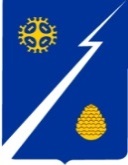 Ханты-Мансийский автономный округ-Югра(Тюменская область)Нижневартовский районАдминистрация    городского  поселения ИзлучинскПОСТАНОВЛЕНИЕот 05.06.2018 							                                   № 288пгт. ИзлучинскС целью уточнения состава межведомственной комиссии по вопросам 
выполнения переустройства и (или) перепланировки жилых и нежилых 
помещений, перевода жилого помещения в нежилое помещение и нежилого помещения в жилое помещение, расположенных в жилых домах городского 
поселения Излучинск:1. Внести изменения в постановление администрации поселения 
от 05.08.2011 № 124 «Об утверждении состава и Положения 
о межведомственной комиссии по вопросам выполнения переустройства 
и (или) перепланировки жилых и нежилых помещений, перевода жилого 
помещения в нежилое помещение и нежилого помещения в жилое помещение, расположенных в жилых домах городского поселения Излучинск», изложив приложение 1 к постановлению в новой редакции согласно приложению.2. Постановление администрации поселения от 19.12.2017 № 752 
«О внесении изменений в постановление от 05.08.2011 № 124 «Об утверждении состава и Положения о межведомственной комиссии по вопросам выполнения переустройства и (или) перепланировки жилых и нежилых помещений, 
перевода жилого помещения в нежилое помещение и нежилого помещения 
в жилое помещение, расположенных в жилых домах городского поселения 
Излучинск» признать утратившим силу.3. Ведущему специалисту отдела документационной и общей работы 
администрации поселения Е.А. Урьяловой внести информационные справки 
в оригиналы постановлений от 05.08.2011 № 124, от 19.12.2017 № 752.4. Заместителю начальника отдела документационной и общественной работы администрации поселения А.Г. Ахметзяновой обнародовать (опубликовать) постановление путем его размещения на официальном сайте органов местного самоуправления поселения.5. Постановление вступает в силу после его опубликования (обнародования).6. Контроль за выполнением постановления оставляю за собой.Исполняющий обязанностиглавы администрации поселения		           В.А. БерновикПриложение к постановлениюадминистрации поселенияот 05.06.2018 № 288«Приложение 1 к постановлению администрации поселенияот 05.08.2011 № 124Состав межведомственной комиссии по вопросам выполнения переустройства и (или) перепланировки жилых и нежилых помещений, перевода жилого помещения в нежилое помещение и нежилого помещения в жилое помещение, расположенных в жилых домах городского поселения ИзлучинскЧлены комиссии:Дашкевич			     –  председатель ТСЖ «Уют»Александр Петрович            (по согласованию)                                                Клюшина			      –   специалист-эксперт отдела благоустройства, Татьяна Владимировна             муниципального имущества и землепользования                                               администрации городского поселения                                                             ИзлучинскКомарова                              –   начальник Нижневартовского отделения Западно- Татьяна Григорьевна                Сибирского филиала акционерного общества «Российский государственный центр инвентаризации и учета объектов недвижимости – Федеральное бюро технической инвентаризации»(по согласованию)Лаврова			     –  директор ООО «Чистый двор»Татьяна Андреевна               (по согласованию)   Мырза			     –  директор ООО «Радуга» Виталий Николаевич            (по согласованию)Папп 				     –   начальник отдела муниципального контроляЕлена Станиславовна            и правового обеспечения администрации                                             городского поселения Излучинск      Прокофьев			     –  начальник управления архитектуры и градострои-Вячеслав Юрьевич                 тельства администрации Нижневартовского                                                            района                                                          (по согласованию)Шишханов			    –  заместитель директора ООО «Излучинская Магомед Зурабович              управляющая компания «Жилище				        (по согласованию)	           ».О внесении изменений в постановление администрации поселения от 05.08.2011 № 124 «Об утверждении состава и Положения о межведомственной комиссии 
по вопросам выполнения переустройства и (или) перепланировки жилых и нежилых помещений, перевода жилого помещения в нежилое помещение и нежилого помещения в жилое помещение, расположенных в жилых домах городского поселения Излучинск»БерновикВиктория Анатольевна–исполняющий обязанности главы администрации городского поселения  
Излучинск, председатель межведомственной комиссииБудникИгорь Анатольевич–начальник отдела благоустройства, муниципального имущества и землепользования администрации городского поселения Излучинск, 
заместитель председателя межведомственной комиссииГаврилова Надежда Алексеевна–специалист отдела технического обеспечения ОМСУ муниципального казенного учреждения «Партнер», секретарь межведомственной 
комиссии